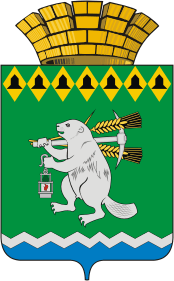 Председатель  Думы Артемовского городского округаР А С П О Р Я Ж Е Н И ЕОт 09.01.2017									№ 2К Об утверждении Положения о противодействии коррупции в Думе Артемовского городского округаВ соответствии с Указом Президента Российской Федерации от 11.04.2014 № 226 «О Национальном плане противодействия коррупции на 2014-2015 годы», 1.Утвердить Положение о  противодействии коррупции в Думе  Артемовского городского округа. (Приложение 1).2. Признать утратившим силу распоряжение главы Артемовского городского округа от 31.12.2014 № 37 «Об утверждении Положения о противодействии коррупции в Думе Артемовского городского округа».3. Контроль исполнения настоящего приказа оставляю за собой.Председатель ДумыАртемовского городского округа					К.М.ТрофимовПриложение № 1к распоряжению председателя Думы Артемовского городского округаОт «__09_»_______01____ 2017 года № 2КПоложениео комиссии по противодействию коррупции в Думе  Артемовского городского округаСтатья 1. Общие положенияНастоящее Положение определяет порядок деятельности, задачи                 и компетенцию комиссии по предупреждению и противодействию коррупции в Думе Артемовского городского округа (далее – Дума  городского округа).Для координации деятельности по устранению причин коррупции и условий ей способствующих, выявлению и пресечению фактов коррупции и ее проявлений в Думе  городского округа создается комиссия, которая является совещательным органом, систематически осуществляющим комплекс мероприятий по:выявлению и устранению причин и условий, порождающих коррупцию; выработке оптимальных механизмов защиты от проникновения коррупции в Думу  городского округа с учетом специфики деятельности, снижению коррупционных рисков; созданию единой системы мониторинга и информирования сотрудников по проблемам коррупции; антикоррупционной пропаганде и воспитанию; привлечению общественных формирований к сотрудничеству                      по вопросам противодействия коррупции в целях выработки у сотрудников навыков антикоррупционного поведения в сферах осуществления деятельности с повышенным риском коррупции, а также формирования нетерпимого отношения к коррупции.Для целей настоящего Положения применяются следующие понятия и определения:коррупция – противоправная деятельность, заключающаяся                        в использовании лицом предоставленных должностных или служебных полномочий с целью незаконного достижения личных или имущественных интересов; противодействие коррупции – скоординированная деятельность федеральных органов государственной власти, органов государственной власти субъектов РФ, органов местного самоуправления муниципальных образований, институтов гражданского общества, организаций и физических лиц по предупреждению коррупции, уголовному преследованию лиц, совершивших коррупционные преступления, минимизации и (или) ликвидации их последствий;коррупционное правонарушение – как отдельное проявление коррупции, влекущее за собой дисциплинарную, административную, уголовную или иную ответственность;субъекты антикоррупционной политики – органы государственной власти и местного самоуправления, учреждения, организации и лица, уполномоченные на формирование и реализацию мер антикоррупционной политики, граждане. 5) субъекты коррупционных правонарушений – физические лица, использующие свой статус вопреки законным интересам общества                       и государства для незаконного получения выгод, а также лица, незаконно предоставляющие такие выгоды;6) предупреждение коррупции – деятельность субъектов антикоррупционной политики, направленная на изучение, выявление, ограничение либо устранение явлений и условий, порождающих коррупционные правонарушения, или способствующих их распространению.Комиссия в своей деятельности руководствуется:Конституцией Российской Федерации;Федеральным законом от 25.12.2008 № 273-ФЗ «О противодействии коррупции»;Федеральным законом от 02.03.2007 № 25-ФЗ «О муниципальной службе Российской Федерации»;Законом Свердловской области от 29.10.2007 № 136-ОЗ «Об особенностях муниципальной службы на территории Свердловской области»Указом Президента Российской Федерации от 19.05.2008 № 815         «О мерах по противодействию коррупции»;Указом Президента Российской Федерации от 02.04.2013 № 309 «О мерах по реализации отдельных положений Федерального закона «О противодействии коррупции»;Указом Президента Российской Федерации от 11.04.2014 № 226 «О Национальном плане противодействия коррупции на 2014-2015 годы»»;Законом Свердловской области от 20.02.2009 № 2-ОЗ «О противодействии коррупции в Свердловской области»;настоящим Положением.Статья 2. Задачи комиссии по предупреждению и противодействию коррупцииДля решения стоящих перед ней задач комиссия по противодействию коррупции:вносит предложения, направленные на реализацию мероприятий по устранению причин и условий, способствующих коррупции; вырабатывает рекомендации для практического использования по предотвращению и профилактике коррупционных правонарушений.Статья 3. Порядок формирования и деятельность комиссии  по предупреждению и противодействию коррупцииСостав членов комиссии утверждается распоряжение председателя Думы  Артемовского городского округа. Работа комиссии осуществляется в соответствии с годовым планом, который составляется на основе предложений членов комиссии                             и утверждается председателем Думы  Артемовского городского округа. По решению председателя Думы  Артемовского городского округа  могут проводиться внеочередные заседания комиссии.Основной формой работы комиссии является заседание, которое носит открытый характер. Заседания комиссии проходят не реже 1 раза в квартал.Дата и время проведения заседаний, в том числе внеочередных, определяется председателем комиссии.Присутствие на заседаниях комиссии ее членов обязательно. Они не вправе делегировать свои полномочия другим лицам. В случае отсутствия возможности членов комиссии присутствовать на заседании, они вправе изложить свое мнение по рассматриваемым вопросам в письменном виде.Заседание комиссии правомочно, если на нем присутствует не менее двух третей общего числа его членов. В случае несогласия с принятым решением член комиссии вправе в письменном виде изложить особое мнение, которое подлежит приобщению к протоколу.По решению комиссии или по предложению ее членов,                               по согласованию с председателем, на заседания комиссии могут приглашаться руководители органов местного самоуправления и иные лица, которые могут быть заслушаны по вопросам антикоррупционной работы.Член комиссии добровольно принимает на себя обязательства                      о неразглашении сведений,  затрагивающих честь и достоинство сотрудников и другой конфиденциальной информации, которая рассматривается комиссией. Заместитель председателя комиссии в случаях отсутствия председателя комиссии, по его поручению, проводит заседания комиссии. Статья 4. Полномочия комиссииКомиссия вносит предложения по совершенствованию деятельности в сфере противодействия коррупции, а также участвует в подготовке проектов локальных нормативных актов по вопросам, относящимся к ее компетенции.Участвует в разработке форм и методов осуществления антикоррупционной деятельности и контролирует их реализацию.Рассматривает предложения о совершенствовании организационной работы противодействия коррупции в Думе Артемовского городского округа.Принимает в пределах своей компетенции решения, касающиеся организации, координации и совершенствования деятельности по предупреждению коррупции, а также осуществляет контроль исполнения этих решений.Решения комиссии принимаются на заседании открытым голосованием простым большинством голосов присутствующих членов комиссии, и носит рекомендательный характер, оформляются протоколом, который подписывает председатель комиссии. Члены комиссии обладают равными правами при принятии решений.Статья 5. Председатель комиссииКомиссию возглавляет председатель Думы  Артемовского городского округа.Председатель определяет место, время проведения и повестку дня заседания комиссии.Дает соответствующие поручения секретарю и членам комиссии, осуществляет контроль за их выполнением.Организовывает заслушивания ответственных лиц по состоянию выполнения мероприятий  плана работы комиссии. Подписывает протокол заседания комиссии.Статья 6. Секретарь комиссииОрганизует подготовку материалов к заседанию комиссии, а также проектов его решений.Информирует членов комиссии о месте, времени проведения и повестке очередного заседания комиссии, обеспечивает необходимыми справочно-информационными материалами.Контролирует состояние выполнения мероприятий, предусмотренных планом работы комиссии в установленные сроки с последующим докладом результатов председателю комиссии.По итогам заседания комиссии оформляет протокол, к которому прилагаются документы, рассмотренные на заседании комиссии.Статья 7. Полномочия членов комиссииЧлены комиссии:вносят председателю комиссии предложения по формированию повестки заседаний комиссии;вносят предложения по формированию плана работы комиссии;в пределах своей компетенции принимают участие в работе комиссии, а также осуществляют подготовку материалов по вопросам заседаний комиссии;в случае невозможности лично присутствовать на заседаниях комиссии, вправе излагать свое мнение по рассматриваемым вопросам в письменном виде на имя председателя комиссии;участвуют в реализации принятых комиссией решений и полномочий.Статья 8. ВзаимодействиеПредседатель комиссии, секретарь комиссии, и члены комиссии непосредственно взаимодействуют с правоохранительными органами по реализации мер, направленных на предупреждение (профилактику) коррупции и на выявление субъектов коррупционных правонарушений.